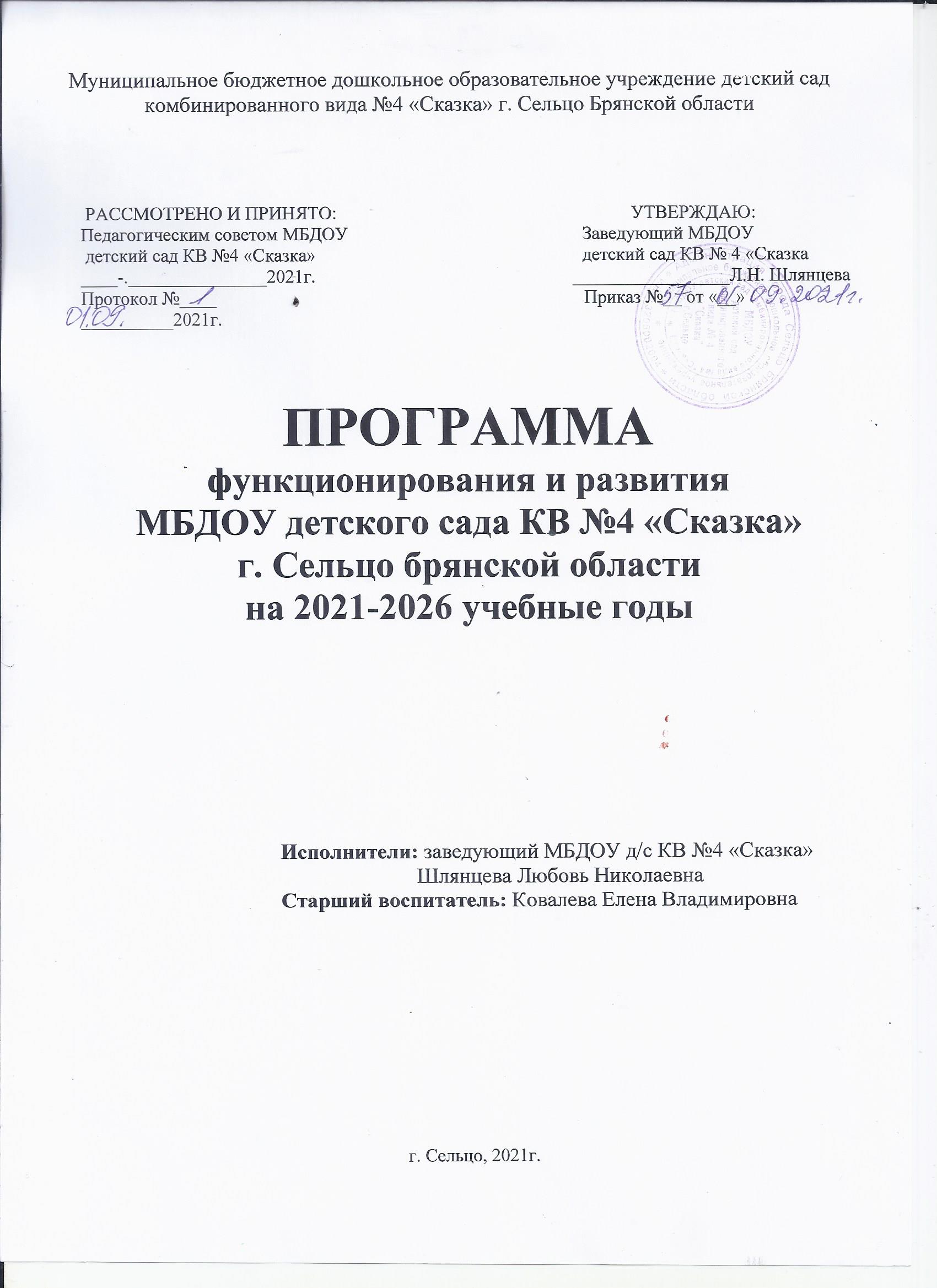 СОДЕРЖАНИЕ Пояснительная записка…………………………………………………………….…...…….3Паспорт программы………………………………………………………….………..………4Целевые индикаторы Программы………………………………………………………….…61.Информационная справка об образовательном учреждении………………………………72. Проблемный анализ деятельности образовательного учреждения…………….. ……….92.1. Анализ результатов охраны и укрепления физического здоровья воспитанников…..92.2. Анализ показателей качества образовательного процесса………………………...……102.3. Анализ структуры управления МБДОУ……………….…………………………………102.4. Анализ материально – технического и финансового обеспечения МБДОУ…………..113. Концептуальные основы развития дошкольного учреждения……………………………164. План действий по реализации программы развития………………………………………184.1.Переход на новые образовательные стандарты…………………………………………..184.2. Обеспечение охраны и укрепления физического развития……………………………..194.3. Обеспечение возможности самореализации личности воспитанников…………..……224.4. Развитие  потенциала педагогического коллектива……………………………………..245. Предполагаемые результаты программы развития………………………………………..245.1. Возможные риски и способы их минимизации………………………………………….255.2.  Основные направления развития ресурсной базы………………………………………255.3. Организация руководства и контроля в ходе реализации Программы развития…..….25ПОЯСНИТЕЛЬНАЯ ЗАПИСКА  Актуальность разработки  программы развития МБДОУ обусловлена изменениями в государственно-политическом устройстве и социально-экономической жизни страны. Важной задачей является усиление воспитательного потенциала дошкольного учреждения, обеспечение индивидуализированного педагогического сопровождения каждого воспитанника.Программа развития  МБДОУ д/с КВ №4 «Сказка»  на 2021-2026 гг. является управленческим документом.Проблема качества дошкольного образования в последние годы приобрела не только актуальный, но и значимый характер. В современных условиях реформирования образования, МБДОУ представляет собой открытую и развивающуюся систему. Основным результатом её жизнедеятельности должно стать успешное взаимодействие с социумом, осваивая которое дошкольное образовательное учреждение становится мощным средством социализации личности. Особую значимость, в связи с этим, приобретает планирование работы образовательного учреждения.Необходимость   введения  данной программы  обусловлена пересмотром содержания образования в МБДОУ, разработкой и внедрением новых подходов и педагогических технологий.Мониторинг запросов родителей в сфере образования и воспитания показал, что родители недостаточно информированы о формах взаимодействия МБДОУ и семьи и по мере возможности принимают участие в совместных мероприятиях. Наиболее полезными формами совместной работы, с точки зрения родителей, являются: индивидуальные консультации и помощь семье, практические семинары, родительские собрания с открытыми показами мероприятий, совместные с родителями игровые мероприятия. Появление новой модели МБДОУ связано как с желанием родителей поднять уровень развития детей, укрепить их здоровье, развить у них  способности, подготовить их к обучению в школе, так и с изменениями в системе образования. Разрабатывая пути обновления педагогического процесса, учитывались тенденции социальных преобразований, запросы родителей, интересы детей, профессиональные возможности педагогов.Необходимость введения дополнительных образовательных услуг так же предусмотрена в  Программе,  так как  дети  должны быть вовлечены в различные виды деятельности, творческие занятия, спортивные мероприятия, в ходе которых они, накапливая эмоционально - чувственный опыт, учатся придумывать, сочинять, понимать и осваивать новое, быть открытыми и способными выражать собственные мысли, уметь принимать решения и помогать друг другу.Таким образом, период до 2026 года в стратегии развития МБДОУ рассматривается как решающий инновационный этап перехода на новое содержание и новые принципы организации деятельности системы образования.Качественные характеристики программыАктуальность - Программа ориентирована на решение наиболее значимых проблем для будущей системы образовательного процесса детского сада.Прогностичность - данная программа отражает в своих целях и планируемых действиях не только сегодняшние, но и будущие требования к дошкольному учреждению.Рациональность - Программой определены цели и способы их достижения, которые позволят получить максимально возможные результаты.Реалистичность - Программа призвана обеспечить соответствие между целями программы и средствами.Целостность - наличие в Программе всех структурных частей, обеспечивающих полноту действий, необходимых для достижения цели (проблемный анализ, концептуальные положения и стратегия развития, план действий и предполагаемые результаты).Контролируемость - в программе определены конечные и промежуточные цели задачи, которые являются измеримыми, сформулированы критерии оценки результатов развития МБДОУ.Индивидуальность - программа нацелена на решение специфических проблем МБДОУ при максимальном учете и отражении особенностей детского сада комбинированного вида, запросов и потенциальных возможностей педагогического коллектива, социума и родителей воспитанников. Основное предназначение программыРазработка программы развития МБДОУ д/с КВ №4 «Сказка»  предполагает:- определение факторов, затрудняющих реализацию образовательной деятельности МБДОУ комбинированного  вида, представляющих большие возможности для достижения поставленных целей развития МБДОУ;- построение целостной концептуальной модели будущего дошкольного учреждения, ориентированного на обеспечение равных стартовых возможностей всем дошкольникам в образовании, развитии, поддержании и укреплении здоровья;- определение направлений и содержания инновационной деятельности учреждения;- формирование сбалансированного нормативно-правового, научно-методического, кадрового, финансового обеспечения, соответствие с целями и действиями деятельности МБДОУ;- обеспечение условий для непрерывного повышения профессионализма всех субъектов образовательной и коррекционной деятельности МБДОУ.ПАСПОРТ ПРОГРАММЫ РАЗВИТИЯЦелевые индикаторы Программы:1. ИНФОРМАЦИОННАЯ СПРАВКА ОБ ОБРАЗОВАТЕЛЬНОМ УЧРЕЖДЕНИИ. Полное название: Муниципальное  бюджетное дошкольное образовательное учреждение детский сад  комбинированного вида №4 «Сказка» г. Сельцо Брянской области.    Юридический адрес: 241550, Брянская область, г. Сельцо, пер. Мейпариани, д.4, Телефон: (4832) 97-10-27Управляющая система:административное управление- заведующий  Шлянцева Любовь Николаевна;оперативное управление- старший воспитатель   Ковалева Елена Владимировна;-  завхоз Власенкова Александра Викторовна.            Структура дошкольного учреждения.Основной структурной единицей дошкольного образовательного учреждения является группа детей дошкольного возраста.В МБДОУ д/с КВ №4 «Сказка»  функционирует 11 групп общеразвивающей направленности и 2 группы компенсирующего обучения для детей с тяжелыми нарушениями речи. В группах общеразвивающей направленности осуществляется дошкольное образование в соответствии с образовательной программой ДОУ.Предельная наполняемость групп по данным комплектования  - 239  детей в возрасте с 2  до 7 лет.Режим работы МБДОУ с 7.00 до 18.00. Продолжительность пребывания детей в детском саду 11  часов.Характеристика социального окружения МБДОУДошкольное учреждение взаимодействует с объектами социального окружения на основании взаимных договоров и содержательных планов работы через разные формы и виды совместной деятельности: с ЦПМСС (Центр психолого – медико – социального сопровождения).            Характеристика состава воспитанников на 01.01.2021 г.  В 2021 – 2026  уч. году в МБДОУ функционирует  11 групп:Характеристика семей воспитанниковОбщее число семей – 170Образовательный уровень родителей            С целью обеспечения целостности образовательного процесса в МБДОУ и семье педагогический коллектив активно сотрудничает с семьями воспитанников, осуществляет изучение социального заказа семьи к МБДОУ, проводит регулярные мониторинговые исследования мнения родителей воспитанников о качестве образовательного процесса.            Результаты мониторинговых исследований  показывают, что активность родительской общественности возрастает. Современные родители предъявляют высокие требования к качеству как образовательных,  так и  жизнеобеспечивающих услуг. Одной из приоритетных задач коллектива становится поиск эффективных путей взаимодействия с родителями детей нового поколения, привлечение их к совместному процессу воспитания, образования, оздоровления, развития детей, используя наряду с живым общением, современные технологии.Кадровая характеристикаПедагогический коллектив – 22 педагога, из них 19 воспитателей, 1 – старший воспитатель, 2 – музыкальный  руководитель.  Высшее образование – 17 педагогов, средне - специальное педагогическое образование – 8 педагогов.  Высшая квалификационная категория – 13 педагогов, первая – 6 педагогов, соответствие занимаемой должности -2 педагога,не аттестовано -1педагог.Обученность педагогических и руководящих кадров по ФГОС дошкольного образования составляет 100 %. Проблемное поле: Обостряется проблема профессионального выгорания педагогических кадров. Не достаточно высокий уровень готовности педагогов к ведению инновационной деятельности.Перспективы развития: Организовывать мероприятия, способствующие повышению эмоциональной устойчивости педагогов. Мотивировать педагогов на ведение инновационной деятельности, способствующей творческому росту и профессиональной успешности педагогов, повышению результативности образовательной деятельности.Образовательная деятельность дошкольного учрежденияОсновной целью деятельности МБДОУ д/с КВ №4 «Сказка» является всестороннее и гармоничное развитие личности ребенка – дошкольника, полноценное проживание детьми периода дошкольного детства, формирование основ базовой культуры личности, всестороннее развитие психических и физических качеств в соответствии с возрастными и индивидуальными особенностями, подготовка ребенка к жизни в современном обществе, обеспечение безопасности.Задачи:1)    охрана и укрепление физического и психического здоровья детей, в том числе их эмоционального благополучия;2)    обеспечение равных возможностей для полноценного развития каждого ребёнка в период дошкольного детства независимо от места проживания, пола, нации, языка, социального статуса, психофизиологических и других особенностей (в том числе ограниченных возможностей здоровья);3)    обеспечение преемственности целей, задач и содержания образования, реализуемых в рамках образовательных программ различных уровней (далее – преемственность основных образовательных программ дошкольного и начального общего образования);4)    создание благоприятных условий развития детей в соответствии с их возрастными и индивидуальными особенностями и склонностями, развитие способностей и творческого потенциала каждого ребёнка как субъекта отношений с самим собой, другими детьми, взрослыми и миром;5)    объединение обучения и воспитания в целостный образовательный процесс на основе духовно-нравственных и социокультурных ценностей и принятых в обществе правил и норм поведения в интересах человека, семьи, общества;6)    формирование общей культуры личности детей, в том числе ценностей здорового образа жизни, развитие их социальных, нравственных, эстетических, интеллектуальных, физических качеств, инициативности, самостоятельности и ответственности ребёнка, формирование предпосылок учебной деятельности;7)     обеспечение вариативности и разнообразия содержания Программы организационных форм дошкольного образования, возможности формирования Программ различной направленности с учётом образовательных потребностей, способностей и состояния здоровья детей;8)     формирование социокультурной среды, соответствующей возрастным, индивидуальным, психологическим и физиологическим особенностям детей;9)     обеспечение психолого-педагогической поддержки семьи и повышение компетентности родителей (законных представителей) в вопросах развития и образования, охраны и укрепления здоровья детей.2. ПРОБЛЕМНЫЙ АНАЛИЗ ДЕЯТЕЛЬНОСТИ МБДОУ д/с КВ №4 «Сказка» за 2021-2016 учебный год 2.1. Анализ результатов охраны и укрепления физического здоровья воспитанниковВ структуре заболеваемости первое место занимают заболевания органов дыхания,  ОРВИ.В 2021-2026 уч.  г. не было вспышек кишечных инфекций и травм. Это объясняется, чётким соблюдению санэпидрежима, оздоровительным мероприятиям, проводимым в ДОУ и слаженной работой воспитателей.            Уровень детского травматизма в МБДОУ 2.2.  Анализ структуры управления МБДОУДеятельность МБДОУ выстроена в соответствии с Уставом, Образовательной программой МБДОУ.Управляющая система состоит из двух блоков:I блок -    общественное управление:Общее собрание трудового коллектива – принимает новые редакции Устава Учреждения, заключает коллективные  договора, утверждает Правила  внутреннего трудового распорядка, вносит предложения в части материально-технического обеспечения и оснащения образовательного процесса,  мероприятий по охране и укреплению здоровья детей и работников Учреждения.Педагогический совет  - утверждает планы работы Учреждения, направления образовательной деятельности МБДОУ, принимает образовательные программы, принимает решение об участии учреждения в инновационной и экспериментальной деятельности, организует распространение педагогического опыта.Родительский комитет - обеспечивает постоянную и систематическую связь детского сада с родителями (законными представителями).II блок   -    административное   управление, имеющее многоуровневую структуру: I уровень – заведующий детским садом. Заведующий самостоятельно решает вопросы деятельности учреждения, не отнесённые к компетенции других органов управления (Учредителя). Управленческая деятельность заведующей обеспечивает материальные, организационные, правовые, социально-психологические условия для реализации функции управления жизнедеятельностью и образовательным процессом в МБДОУ, утверждает стратегические документы (Образовательную программу, Программу развития и другие).Объект управления заведующего - весь коллектив МБДОУ.II  уровень – старший воспитатель, завхоз, медицинская сестра.Курируют вопросы методического и материально-технического обеспечения образовательного, коррекционно-развивающего и оздоровительного процессов, инновационную деятельность.Объект управления – часть коллектива согласно функциональным обязанностям.III уровень - воспитатели, муз. руководитель.Организуют образовательный и коррекционно-развивающий процессы, создают условия для успешного и качественного образования, воспитания и развития воспитанников, взаимодействуют с родителями воспитанников.Объект управления третьего уровня  – дети и их родители.Таким образом, в  МБДОУ создана мобильная, целостная  система управления. Благодаря данной структуре управления Учреждением, работа представляет собой единый слаженный механизм. 2.3. Анализ материально – технического и финансового обеспечения МБДОУСостояние материально-технического оснащения образовательного процессаЗдание детского сада построено по типовому проекту, кирпичное, двухэтажное,  1985 года постройки, рассчитано на 260 воспитанников. Территория МБДОУ ограждена металлическим забором. На территории детского сада оборудована спортивная площадка с необходимым спортивным оборудованием, имеются оборудованные прогулочные участки для групп, огород, разбиты цветники, на асфальтовое покрытие нанесена разметка для мониторинга физического развития.В МБДОУ имеется:- кабинет заведующего - 1;- методический кабинет - 1;-музыкальный зал – 1;-физкультурный зал -1;- медицинский кабинет - 1;- групповые помещения с учетом возрастных особенностей детей - 11;- спальни – 11;- физкультурная площадка на улице - 1;- участки для прогулок детей – 11;Массажный кабинет-1.- помещения, обеспечивающие быт (кабинет завхоза, пищеблок, прачечная).Техническое обеспечение образовательного процесса:  2 мультимедийных проектора с экраном, 4 компьютера, 1 ноутбук, 3 принтера, 1 фотоаппарат,  2 музыкальных центра, магнитофоны, беспроводная колонка-1.Все кабинеты  и групповые помещения оснащены современным оборудованием. Развивающая предметная среда МБДОУ оборудована с учетом возрастных особенностей детей. Все элементы среды связаны между собой по содержанию, масштабу и художественному решению. Состояние материально-технической базы МБДОУ соответствует педагогическим требованиям, современному уровню образования и санитарным нормам.Участки оснащены стационарным игровым оборудованием, отделены друг от друга зелеными насаждениями. В летнее время года разбиваются клумбы и цветники.Медицинское обслуживание детей в МБДОУ строится на основе нормативно-правовых документов федерального и регионального уровней.В целях профилактики возникновения и распространения инфекционных заболеваний и пищевых отравлений медицинскими работниками МБДОУ проводятся:- медицинские осмотры детей;- систематическое наблюдение за состоянием здоровья воспитанников;- профилактические осмотры детей, профилактические прививки;- систематический контроль за санитарным состоянием помещений МБДОУ, соблюдением правил личной гигиены воспитанниками и персоналом и т.д.Медицинские работники проводят оценку физического развития детей с определением групп здоровья.В детском саду 11  групповых  комнат  (5 на первом этаже, 6 – на втором), все группы  оснащены отдельными спальнями.  Группы полностью оснащены детской мебелью в соответствии с возрастом и требованиям СанПиНа, шкафами для учебно-методических и раздаточных материалов, рабочими столами и стульями для взрослых. На территории МБДОУ оборудовано 11 участков с  верандами  (для каждой группы). На всех участках имеются зеленые насаждения, разбиты цветники, садово-декоративные конструкции, игровое оборудование (домики, машины, песочницы и т.д.) в соответствии с возрастом и требованиями СанПиН. Земельный участок МБДОУ благоустроен, огорожен и  озеленен.  Озеленение составляет 40%  площади территории детского сада. Ежегодно, в весенний период производится полная смена песка.Центральное отопление, вода, канализация, сантехническое оборудование в удовлетворительном состоянии. Здание оборудовано приборами учета потребления воды, электрической энергии, тепла.В целом, состояние материально-технической базы учреждения соответствует педагогическим требованиям и санитарным нормам. Развивающая предметно-пространственная среда, её соответствие ФГОС дошкольного образованияРазвивающая предметная среда оборудована с учетом возрастных особенностей детей. В группах уютно, комфортно, организованы уголки для различных видов деятельности детей. Группы оснащены разнообразным игровым оборудованием, дидактическим материалом. Созданию положительного микроклимата в группах способствует тщательно продуманное размещение оборудования и мебели. Эстетично оформлены группы.  Все элементы среды связаны между собой по содержанию и художественному решению.Учебно-материальная база групп находится в хорошем состоянии. Книжный фонд методической литературы, дидактического материала по всем направлениям достаточен и постоянно обновляется. Предметно-пространственная развивающая среда, созданная в МБДОУ,  позволяет каждому ребёнку проявлять творческие способности, реализовывать познавательные, эстетические и коммуникативные потребности. В каждом групповом помещении  организованы центры:-        двигательной активности,-        познавательной деятельности,-        продуктивной деятельности,-        игровой деятельности-       экспериментирования.Пространство   групповых комнат  нашло   своё   отражение   в   комплексном   размещении    функциональных   центров: - центр изодеятельности – здесь ребенок может самостоятельно рисовать, лепить. Для этих целей в уголке собраны трафареты различных животных, овощей, посуды, игрушек, мебели, т.д., бумага, карандаши, пластилин, мелки, фломастеры;-  центр сенсорного развития – для развития сенсорных навыков собран материал    для освоения детьми представлений о форме, цвете, размере, характере поверхности предметов (пирамидки, кубики, матрешки, игрушки, вкладыши, пазлы, мозаики), дидактические игры для овладения действия предметами;-  строительный центр – имеется различный строительный материал (модули, деревянные кубики, пластмассовые кубики, лего;-  центр драматизации – здесь помещены ширма для показа представлений, игрушки серии «би – ба – бо», плоскостной театр, театр «рукавичка», дети самостоятельно или под руководством взросло превращаются в сказочных персонажей или зверей, разыгрывают спектакли, костюмы для ряжения;- центр литературы – привлекает детей яркими книжками, картинками, по которым они вместе с воспитателями составляют рассказы, сказки, говорят о временах года;-  центр сюжетно – ролевой игры;-  центр природы – где дети наблюдают за комнатными растениями, формируется бережное и доброжелательное отношение к природе.- центр воды и песка – песочницы с различным игровым оборудованием.Учебно-методическое обеспечение включает работу по оснащению образовательной деятельности передовыми методиками, учебно-методическими комплексами, методическими средствами, способствующими более эффективной реализации программно-методической, научно-экспериментальной, воспитательной деятельности педагогических работников.В МБДОУ имеется необходимое методическое обеспечение: программы, методические пособия, дидактический материал. Оформлена подписка для педагогов на  периодические изданий. Методическое сопровождение реализации ООП ДО соответствует профессиональным потребностям педагогических работников, специфике условий осуществления образовательного процесса. Активно используются ИКТ: в управлении процессом реализации ООПДО, в обеспечении образовательного процесса, для проведения мониторинга, функционирует  сайт для взаимодействия со всеми участниками образовательного процесса, в том числе с родителями, с органами управления образования, другими МБДОУ, социальными институтами.С целью управления образовательным процессом используются электронные образовательные ресурсы для работы с детьми. Большинство  воспитателей считает, что использование ИКТ существенно облегчает проведение занятий и позволяет разнообразить их. Программное обеспечение имеющихся компьютеров позволяет работать с текстовыми редакторами, с Интернет ресурсами, фото и видео материалами. Таким образом, учебно-методическое обеспечение в МБДОУ соответствует требованиям реализуемой образовательной программы, обеспечивает образовательную деятельность, присмотр и уход. В МБДОУ созданы условия, обеспечивающие повышение мотивации участников образовательного процесса на личностное саморазвитие, самореализацию, самостоятельную творческую деятельность. Педагоги имеют возможность пользоваться как фондом учебно-методической литературы, так и электронно-образовательными ресурсами.Для обеспечения качественного воспитания, образования и развития дошкольников в соответствии с ФГОС ДО продолжается обновление методического и дидактического обеспечения к ООП ДО, особое внимание уделяется игровым развивающим технологиям.Среда выступает не только условием для творческого саморазвития личности ребёнка, но и показателем профессионального творчества педагогов. В каждой группе выработан свой стиль в оформлении интерьера, в котором обязательно присутствуют продукты ручного труда взрослых и детей, а также работы, выполненные совместно с родителями.Проблемное поле: Задача оснащения предметно-развивающей среды ДОУ остается одной из главных. Все, что окружает ребенка, формирует его психику, является источником его знаний и социального опыта. Поэтому главная задача воспитателя создать такие условия, которые способствовали бы наиболее полной реализации развития детей по всем психофизиологическим параметрам. В такой среде дошкольник включается в активную познавательную творческую деятельность, развиваются его любознательность, творческое воображение, умственные и художественные способности, коммуникативные навыки, а самое главное, происходит развитие личности.Перспективы развития: Совершенствовать предметно-развивающую среду, способствующую формированию общей культуры, развитию физических, интеллектуальных и личностных качеств воспитанников. Обеспечить безопасность образовательной среды, способствующей сохранению и укреплению здоровья всех участников образовательного процесса. Пополнить базу компьютерных дидактических пособий, мультимедийных презентаций.Проведенный анализ работы МБДОУ, позволил обнаружить ряд задач, требующих решения на новом этапе развития учреждения. Выявленные проблемы, определение возможных путей их решения.    Выделенные проблемы и пути их решения определяют перспективы развития МБДОУ. Обновления и реконструкции образовательного процесса не могут пройти одномоментно. Программа развития  МБДОУ на 2021-2026 г. призвана осуществить переход от актуального развития к инновационному постепенно, обдуманно, исключая стрессы и перегруженность деятельности. Тем самым, делая этот переход психологически комфортным для всех участников педагогического процесса. 3. КОНЦЕПТУАЛЬНЫЕ ОСНОВЫ РАЗВИТИЯ МБДОУ НА 2021-2026 г.г.  Главная задача российской образовательной политики - обеспечение современного качества образования на основе сохранения его фундаментальности и соответствия актуальным и перспективным потребностям личности, общества и государства. Основными ориентирами модернизации системы российского образования являются доступность, качество, эффективность. В «Концепции модернизации российского образования» определены  новые социальные требования к системе российского образования: «…обеспечить равный доступ людей к полноценному качественному образованию в соответствии с их интересами и склонностями, независимо от материального достатка семьи, места проживания, национальной принадлежности и состояния здоровья…». Исходя из всего вышесказанного, основной целью Программы развития является обеспечение доступности и высокого качества образования адекватного социальным и потребностям инновационной экономики России, на основе повышения эффективности деятельности   МБДОУ  по таким критериям как качество, инновационность, востребованность и экономическая целесообразность. А так же  создание условий, обеспечивающих высокое качество результатов воспитательно – образовательного процесса по формированию ключевых компетенций дошкольников, опираясь на личностно ориентированную модель  взаимодействия взрослого и ребёнка с учётом его психофизиологических особенностей, индивидуальных способностей и развитие творческого потенциала.Ценность инновационного характера современного дошкольного образования и Программы развития  МБДОУ направлена на сохранение позитивных достижений детского сада, внедрение современных педагогических технологий, в том числе информационно-коммуникационных, обеспечение личностно – ориентированной модели организации педагогического процесса, позволяющий ребёнку успешно адаптироваться и удачно реализовать себя в подвижном социуме, развитие его социальных компетенций в условиях интеграции усилий семьи и детского сада.Вместе с тем инновационный характер преобразования означает исследовательский подход к достигнутым результатам в деятельности  МБДОУ, соответствие потребностям современного информационного общества в максимальном развитии способностей ребёнка.К ценностям МБДОУ  относятся:Инновационность, педагогический коллектив готов к изменению и совершенствованию педагогического процесса с учетом потребностей новой государственной образовательной политики, к использованию новых технологий, расширения перечня образовательных услуг в соответствии с социальным заказом и заказом родителей (законных представителей) воспитанников МБДОУ.Индивидуализация, самоценна личность каждого ребёнка, педагога, родителя с его неповторимыми особенностями, возможностями, способностями, интересами. Мы создаём такие условия в МБДОУ, которые соответствуют уникальности каждого и обеспечат развитие индивидуальных способностей ребенка, самореализацию педагогов и родителей (законных представителей).Профессионализм и высокое качество образовательных услуг, это непрерывное повышение профессионального уровня педагогов, их саморазвитие, самообразование, самосовершенствование; реализация своих профессиональных возможностей и способностей в педагогической деятельности.Сотрудничество,  это общее образовательное пространство в системе «МБДОУ-семья-социум», мы координируем свои планы и действия, сохраняя целостность образовательного процесса в интересах наших воспитанников.Открытость, педагогический коллектив МБДОУ открыто взаимодействует с социальными партнёрами, имеет свой официальный сайт, обменивается опытом с коллегами города.Всё вышеизложенное определяет основную линию концепции Программы развития МБДОУ ДОУ на 2021-2026 гг.В  результате реализации Программы развития должны произойти существенные изменения в следующих направлениях:1. Переход на федеральный государственные образовательные стандарты дошкольного образования.2. Обеспечение охраны и укрепления физического и психического здоровья воспитанников на основе научно обоснованных технологий.3. Обеспечение возможности самореализации личности дошкольника.4. Создание условий для успешной социализации и индивидуализации  воспитанников.5. Развитие педагогического  потенциала.Обновлённое содержание образования потребует не только нового подхода к оценке образовательных результатов воспитанников, но и качественно иных ориентиров в оценке деятельности педагогов и специалистов, уровня системы управления качеством образования в ДОУ.  Механизм реализации Программы развития  Разработанная в Программе концепция развития МБДОУ будет использована в качестве основы при постановке тактических и оперативных целей при разработке годовых планов.Мероприятия по реализации проектов и программ включаются в годовой план работы образовательной организации.Подведение итогов, анализ достижений, выявление проблем и внесение корректировок в программу будет осуществляться ежегодно на итоговом педагогическом совете, рассматриваться на родительских собраниях и представляться через Публичный доклад заведующей МБДОУ ежегодно.Предполагается организация и проведение серии семинаров, способствующих психологической и практической готовности педагогического коллектива к деятельности по реализации проектов.Обмен информацией о ходе реализации мероприятий Программы развития будет осуществляться через сайт МБДОУ, через проведение открытых мероприятий.4. ПЛАН ДЕЙСТВИЙ ПО РЕАЛИЗАЦИИ  ПРОГРАММЫ РАЗВИТИЯ  МБДОУ 1. Обеспечение качественного образования, соответствующего требованиям инновационно- ориентированного характера образовательного процесса.2. Обеспечение охраны и укрепления физического и психического здоровья воспитанников.3. Обеспечение возможности самореализации личности.4. Развитие педагогического  потенциала.4.2. Обеспечение охраны и укрепления физического и психического4.3. Обеспечение возможности самореализации личности воспитанников Целевые ориентиры:создание условий для организации образовательного процесса с учётом многообразия индивидуальных детских возможностей и способностей;формирование у детей с разными возможностями мотивации к доступной им деятельности;моделирование ситуаций успешности детей в разных видах доступной им деятельностисоздание условий для проявления инициативности, самостоятельности, творческих способностей детей в различных видах деятельности.4.4. Развитие  потенциала педагогического коллектива.Целевые ориентиры: Повышение квалификации педагогов, соответствующих современным требованиям. Повышение профессиональной компетентности педагогов.5. ПРЕДПОЛАГАЕМЫЕ РЕЗУЛЬТАТЫ РЕАЛИЗАЦИИ ПРОГРАММЫ РАЗВИТИЯПозитивная динамика состояния здоровья и физического развития воспитанников.Уменьшение доли воспитанников, нуждающихся в услугах логопеда и детского  психолога.Качественные изменения в системе управления ДОУ в соответствии с ФГОС ДО, посредством внедрения современных педагогических образовательных технологий и развития информационной среды.Достижение высоких результатов освоения воспитанниками ООП.Расширение спектра образовательных программ дополнительного образования на базе образовательной организации.Совершенствование материально-технической оснащенности предметно- пространственной среды развития воспитанников, в соответствии с требованиями ФГОС ДО.Повышение профессиональной компетентности педагогов в условиях внедрения и реализации профессионального стандарта педагога. 5.1 Возможные риски и способы их минимизации 5.2.  Основные направления развития ресурсной базы Реализация Программы развития потребует развития ресурсной базы по трём основным направлениям:• материально-техническое обеспечение;• учебно-методическое обеспечение;• финансовое обеспечение.Реализация Программы развития потребует приобретения оборудования за счёт средств, поступающих из бюджетных источников. 5.3. Организация руководства и контроля в ходе реализации Программы развития Руководство и контроль в ходе реализации Программы развития осуществляется в соответствии с перспективным планом руководства и контроля администрацией МБДОУ и представителями родительской общественности.Перспективный план руководства и контроля в ходе разработки, принятия и реализации Программы развития  на 2021 – 2026 годы.Наименование программыПрограмма развития Муниципального бюджетного дошкольного образовательного учреждения детского сада комбинированного вида №4 «Сказка» (далее Программа).Статус программыНормативный документ МБДОУ, переходящего в инновационный режим жизнедеятельности и принявшего за основу программно-целевую идеологию развития.Стратегический план осуществления основных нововведений в образовательном учреждении; не только актуальных, но и перспективных, прогнозируемых образовательных потребностей; социального заказа.Основания для разработки ПрограммыФедеральный закон от 21.12.2012 № 273-ФЗ «Об образовании в Российской Федерации» (далее – Федеральный закон «Об образовании в Российской Федерации»);Постановление Главного государственного санитарного врача Российской Федерации от 28 сентября 2020  года №28 «Об утверждении СанПиН 2.4.1.3648-20 «Санитарно-эпидемиологические требования к организации воспитания и обучения ,отдыха и оздоровления детей и молодежи»Приказ Министерства образования и науки Российской Федерации от 17.10.2013 № 1155 «Об утверждении Федерального государственного образовательного стандарта дошкольного образования»;Постановление Правительства РФ от 26 декабря 2017 № 1642 «Об утверждении государственной программы Российской Федерации "Развитие образования" (сроки реализации 2018-2025);Указ Президента Российской Федерации от 7 мая 2018 г.№ 204 в части решения задач и достижения стратегических целей по направлению «Образование»;Национальный проект «Образование», утвержден президиумом Совета при президенте РФ (протокол от 03.09.2018№10) федеральные проекты «Успех каждого ребенка «Поддержка семей, имеющих детей»;Стратегия развития воспитания в Российской Федерации на период до 2025 года, утвержденная распоряжением Правительства РФ от 29.05.2015 г. № 996 – р. «Стратегия развития воспитания в Российской Федерации на период до 2025 года»; Профессиональный стандарт Педагог (педагогическая деятельность в дошкольном, начальном общем, основном общем, среднем общем образовании) (воспитатель, учитель). Утвержден приказом Министерства труда и социальной защиты Российской Федерации от «18» октября 2013 г. № 544нПриказ Рособрнадзора от 29.05.2014 № 78 «Об утверждении требований к структуре официального сайта образовательной организации в информационно-телекоммуникационной сети«Интернет» и формату представления на нем;Конституция РФ;Конвенция о правах ребенка;Устав МБДОУ;Руководитель ПрограммыШлянцева Любовь Николаевна- заведующий МБДОУ д/с КВ №4 «Сказка». Ковалева Елена Владимировна – старший воспитатель;Цель программы   Создание условий для функционирования ДОУ как открытого, современного учреждения, реализующего качественные образовательные услуги, обеспечивающие равные стартовые возможности для полноценного физического и психического развития детей, максимально удовлетворяющие социальный заказ Государства и родительского сообщества ДОУ.Задачи программы1.Модернизировать систему управления ДОУ в соответствии с ФГОС посредством внедрения в воспитательно-образовательный и управленческий процессы современных педагогических, образовательных и информационных технологий.Обеспечить безопасность образовательной среды, способствующей сохранению и укреплению здоровья всех участников образовательного процесса.Совершенствовать предметно-развивающую среду, способствующую формированию общей культуры, развитию физических, интеллектуальных и личностных качеств воспитанников.Обеспечивать условия для роста профессиональной компетентности педагогических работников в соответствии с Профессиональным стандартом.Расширять дополнительное образование, как совокупность услуг, доступных для широких групп воспитанников.Использовать возможности сетевого взаимодействия и интеграции в образовательном процессе.Повышать эффективность использования средств информатизации в воспитательно-образовательном процессе.Совершенствовать содержание и формы взаимодействия детского сада и семьи с учетом индивидуальных особенностей и потребностей родителей воспитанников.Этапы реализации программы:Этапы реализации программы:I этап (подготовительный)Январь 2021  г.-апрель   2021г.Цель: подготовить ресурсы для реализации Программы развитияЗадачи этапа:- привести нормативно-правовые документы МБДОУ в соответствие  новым требованиям; - совершенствовать систему переподготовки кадров; - создать условия для осуществления образовательного и оздоровительного процессов в соответствии с ФГОС ДО (Приказ Министерства образования и науки Российской Федерации от 17 октября . № .)Требования к условиям:- психолого-педагогическим;- кадровым;- материально-техническим;- финансовым;- предметно-пространственной среде. - разработать систему мониторинга процесса функционирования МБДОУ.II этап (реализации)Май  2021г.-август 2026г.Цель: практическая реализация Программы развитияЗадачи этапа:реализовать мероприятия по основным направлениям, определённым Программой развития;обеспечить реализацию мероприятий по проведению мониторинга процесса функционирования ДОО в решении задач развития;проводить корректировку мероприятий по реализации Программы развития в соответствии с результатами мониторинга.III этап (обобщающий)Сентябрь-декабрь 2026 г.Цель:  выявление соответствия полученных результатов по основным направлениям развития МБДОУ поставленным целям и задачам.Задачи этапа:провести анализ результатов реализации Программы развития, оценить её эффективность;представить аналитические материалы на педсовете МБДОУ, общем родительском собрании, разместить на сайт МБДОУ;определить новые проблемы для разработки новой Программы развития.Исполнители ПрограммыАдминистрация, педагогический коллектив, воспитанники МБДОУ, родительская общественность, социальные партнёры.Ресурсное обеспечение реализации ПрограммыДанная Программа может быть реализована при наличии:высококвалифицированных кадров;стойкой мотивации педагогов к внедрению инноваций в образовательный, воспитательный и оздоровительный процессы;развитой материально-технической базы (соответствующей требованиям);информационного обеспечения образовательного процесса;стабильного финансирования Программы из бюджетных  и внебюджетных средств.Ожидаемые конечные результаты реализации программыФункционирование ДОУ как открытой, динамичной, развивающейся среды, обеспечивающей свободный доступ ко всей необходимой информации о своей деятельности.Обновление структуры и содержания образования через реализацию инновационных, в том числе здоровьесберегающих технологий.Снижение роста заболеваемости детей, через мероприятия направленные на оздоровление и укрепление детского организма.Снижение роста числа детей нуждающихся в услугах логопеда и детского психолога.Улучшение материально-технической оснащенности и создание привлекательного в глазах участников образовательного процесса имиджа ДОУ.Высокая конкурентоспособность детского сада в образовательной инфраструктуре района.Успешное освоение выпускниками ДОУ основной образовательной программы, достижение оптимального качества образования.Формирование широкого спектра вариативных формдополнительного образования на базе образовательной организации.Повышение профессиональной компетентности педагогов в соответствии с требованиями Профессионального стандарта, через курсовую переподготовку, методическую работу и транслирование опыта в разных формах, ведение инновационной деятельности.Создание безопасной информационной среды в ДОУ, оптимальное ее использование для достижения качественно новых результатов.ИндикаторыКадрычисло педагогов и специалистов, участвующих в инновационных процессах, владеющих и использующих в своей практике ИКТ; эффективные, современные технологии; число педагогов, имеющих высшее педагогическое образование, высшую и первую квалификационную категорию;участие педагогического коллектива МБДОУ в распространении опыта на муниципальном, региональном и федеральном уровне и формировании имиджа МБДОУ;Воспитанники и семьи воспитанниковоценка качества дошкольного образования (показатели мониторинга);число воспитанников, участвующих в педагогических событиях муниципального, регионального и федерального уровня;число воспитанников, занятых в системе дополнительного образования;удовлетворённость услугами дополнительного образования;удовлетворённость семей воспитанников МБДОУ услугами, которыми оказывает им МБДОУ.Социальные партнерыдостаточность социальных партнёров, их необходимость и  качественные показатели  совместных  проектов. Общее количество воспитанников в МБДОУ – 239  из них: Общее количество воспитанников в МБДОУ – 239  из них:Дети  в возрасте до 3 лет69 ребенкаДети от 3 до 7 лет170 детей Возраст детей   Возрастная группаКол-во групп    Кол-во детейс 2 до 3Группа раннего возраста245с 3 до 4Младшая группа247с 5 до 7Средняя и старшая 6118с 5 до 6Старшая логопедическая229ПолныесемьиНеполныесемьиМногодетные семьиСемьи, воспитывающие одного ребёнкаОпекунские семьи101477451Имеют высшее образованиеИмеют среднее специальное образованиеИмеют среднее образованиеНе имеют образования778741-2019-2020 уч.г.Родители, посещающие мероприятий МБДОУРодители,  удовлетворённые работой МБДОУ2019-2020 уч.г.Пандемия 100 %Учебный  годКоличество случаев в МБДОУ2017-201802018-201902019-20200Направления деятельности, подвергшиеся анализуВыявленные проблемыВозможные пути решенияАнализ результатов охраны и укрепления физического и здоровья воспитанниковНаличие в МБДОУ детей с проблемами в интеллектуальной, эмоциональной, личностной, коммуникативной сфере.совершенствовать, корректировать  индивидуальные образовательные программы с учётом  динамики развития ребёнка и возможностей МБДОУ. Внедрять новые педагогические технологии: портфолио, экспериментирование.Анализ результатов образовательного процесса в МБДОУналичие в МБДОУ родителей (законных представителей) с потребительским отношением к процессу образования, воспитания и развития их детей, с пассивным отношением  к участию в интерактивных мероприятиях, в управлении  МБДОУ;ограниченные возможности вариативных форм работы в МБДОУ (финансирование, помещения для многофункционального функционирования, кадры)совершенствовать работу педагогического коллектива (искать эффективные формы) по развитию у детей коммуникативных навыков, интеллектуальных способностей, умений самостоятельно усваивать знания и способы деятельности для  решения новых задач (проблем), поставленных как взрослым, так и самим собой, способностей предлагать собственный замысел и самостоятельно воплощать его в продуктивной деятельности;расширять возможности участия в осуществлять поиск эффективных путей взаимодействия (индивидуально ориентированных) с родителями детей нового поколения, привлечение их к совместному процессу воспитания, образования, оздоровления, развития детей, используя наряду с живым общением (безусловно, приоритетным), современные технологии (Интернет-ресурсы, участие в разработке и реализации совместных педагогических проектов, участие в управлении МБДОУ и др.)Оказание родителям психологической помощи, просвещение родителей  по актуальным вопросам развития и воспитания детей через работы «Школы заботливых родителей».Расширять дополнительное образование, как совокупность услуг, доступных для широких групп воспитанников.Использовать возможности сетевого взаимодействия и интеграции в образовательном процессе.Анализ кадрового обеспечения образовательного процессаналичие в МБДОУ педагогов, в деятельности которых сохраняется чисто формальная ориентация на  развитие у детей знаний, умений и навыков и отсутствует выраженная направленность на инновационные подходы в образовании детей;отсутствие у некоторых педагогов опыта и желания работы  в творческих группах по разработкам и реализации проектов экспериментальных площадок, опыта    в создании эффективных педагогических проектов в работе с детьми.создать условия для стабильной работы педагогического коллектива в режиме инновационного развития;качественно реализовать проекты экспериментальных площадок; профессионально и эффективно использовать в работе инновационные технологии;Обучение педагогов на курсах повышения квалификации по современным методам  и  технологиям.Для каждого педагога подобрать свой образовательный маршрут, в зависимости от затруднений  (курсы, самообразование, выступления на педсоветах). Обеспечивать условия для роста профессиональной компетентности педагогических работников в соответствии с Профессиональным стандартом. Инфраструктура  МБДОУНаправленностьМатериальнаяНаправлена на обеспечение физической и психологической безопасности.ИнформационнаяПредполагает использование информационной среды детского сада для планирования образовательного процесса каждым педагогом, обладающим профессиональной ИКТ-компетентностью.МетодическуюНеобходимо переориентировать на поддержку деятельности каждого педагога и специалиста: наличие свободного доступа к различным методическим, информационным и консультационным ресурсам.ОрганизационнаяНаправлена на создание пространства для социальных коммуникаций, обеспечивающих возможность выстраивания ребенком собственных моделей поведения и самоопределения в меняющихся социальных условиях, на обеспечение высших образовательных достижений педагогов, их личностного и профессионального роста1. Нормативно-правовое обеспечение1. Нормативно-правовое обеспечение1. Нормативно-правовое обеспечение1. Нормативно-правовое обеспечениеОсновное содержаниеРезультатДокументСроквыполненияИзучение иформирование нормативно-правовых документов всех уровней, регламентирующих разработку и реализацию ПрограммыПополнение и обновление банка нормативно-правовых документов и ознакомление с ней сотрудниковПриказы, распоряжения вышестоящих органов, (метод. рекомендации); регистрация (протоколы) мероприятий по ознакомлениюсотрудников с документациейПриказы, распоряжения вышестоящих органов, (метод. рекомендации); регистрация (протоколы) мероприятий по ознакомлениюсотрудников с документациейФевраль-апрель 2021,далее по мере появлениядокументовПриведение локальных актов организации в соответствие с требованиямиразработки и реализации ПрограммыИздание локальных актовКнига приказов ООКнига приказов ООПо мере издания документов2. Аналитическое обеспечение2. Аналитическое обеспечение2. Аналитическое обеспечение2. Аналитическое обеспечение2. Аналитическое обеспечениеПроведение анкетирования родителей (законных представителей),педагогов учреждения, анализ рейтинговыхпоказателейПроведение анкетирования; анализ анкетирования и рейтинговых показателейБланки анкет, сводная таблица по результатам анкетированияФевраль-март 2021Далее, конецфинансового годаФевраль-март 2021Далее, конецфинансового годаАнализ материально- технического обеспеченияорганизацииАнализ обеспеченияСводная таблица итогов анализаФевраль-март 2020Далее, конецфинансового годаФевраль-март 2020Далее, конецфинансового годаАнализинформационно- методического обеспечения организацииАнализ обеспеченияСводная таблица итогов анализаФевраль-март 2021Далее, конецфинансового годаФевраль-март 2021Далее, конецфинансового годаАнализ развивающей предметно- пространственнойсреды организацииАнализ оснащенияСводная таблица итогов анализаФевраль-март 20121Далее, конецфинансового годаФевраль-март 20121Далее, конецфинансового годаАнализинформационного и материально- технического обеспечения организацииАнализ обеспеченияСводная таблица итогов анализаФевраль-март 2021Далее, конецфинансового годаФевраль-март 2021Далее, конецфинансового года3. Методическое обеспечение3. Методическое обеспечение3. Методическое обеспечение3. Методическое обеспечение3. Методическое обеспечениеРазвития учреждения в соответствии с методическими рекомендациями и изменениями законодательной базыРазвития учреждения в соответствии с методическими рекомендациями и изменениями законодательной базыРассмотрение, корректировка проекта ПрограммыУтверждение Программы: протокол органа самоуправления и приказ руководителя поучреждениюМарт-апрель 2021Формирование библиотекинормативно-правовой документации, методической литературы,информационной базы организации к реализации ПрограммыФормирование библиотекинормативно-правовой документации, методической литературы,информационной базы организации к реализации ПрограммыОбновление банка нормативно-правовых документов и ознакомление с ней сотрудниковБиблиотекадокументации (кабинетруководителя, метод. кабинет)В течение всего срока4. Организационное обеспечение4. Организационное обеспечение4. Организационное обеспечение4. Организационное обеспечение4. Организационное обеспечениеСоздание	рабочей группы по разработке Программы Развития организации.Организация работы группыОрганизация рабочей группыОрганизация рабочей группыПроект Программы развития МБДОУ д/с кВ №4 «Сказка»Январь-февраль 20215. Кадровое обеспечение5. Кадровое обеспечение5. Кадровое обеспечение5. Кадровое обеспечение5. Кадровое обеспечениеОрганизация методической работы с кадрами внутри организации работы по вопросам реализации Программы (круглые столы, семинары)Организация продуктивного функционирования рабочих групп.Участие кадров в планировании работы ОООрганизация продуктивного функционирования рабочих групп.Участие кадров в планировании работы ООПротоколы работы рабочих групп, протоколы метод. мероприятий скадрамиЯнварь-февраль 20216. Финансово-экономическое обеспечение6. Финансово-экономическое обеспечение6. Финансово-экономическое обеспечение6. Финансово-экономическое обеспечение6. Финансово-экономическое обеспечениеРасчет потребностей расходов и планирование бюджета организации вусловиях реализации ПрограммыАнализ выполнения бюджета;	анализ использованиявнебюджетных средств; корректировкаследующего бюджета с учетом результатов аналитическойдеятельности (см. аналитическое обеспечение)Отчет о расходовании бюджетных ивнебюджетных средств; бюджет на следующийфинансовый годКонецбюджетного годаОрганизация работ по выполнению методических рекомендаций по внесению изменений в локальные акты, регламентирующие установлениезаработной платы.Сохранение стимулирования педагогических работников; повышение активностидеятельности педагогических работников; увеличениезаработной платы педагогических работников.Приказы руководителя по учреждению; свидетельства, отзывы, карты анализа, подтверждающие активную икачественную работу педагогическихработниковВ течение реализации Программы7. Информационное обеспечение7. Информационное обеспечение7. Информационное обеспечение7. Информационное обеспечениеОрганизация участия административной группы в мероприятиях  разногоуровня по вопросам разработки и реализации ПрограммыНаличие методических рекомендацийПротоколы участия (в организациях); учет метод.рекомендаций в структуре и содержании ПрограммыВ течение реализации ПрограммыИнформационная работа с общественностьюРазмещение информации оПрограмме на сайте организации.Скриншот страницыПо мере согласования вышестоящими органамиНаправления работыСистема мероприятийсрокответственныйОрганизационно-подготовительный этапОрганизационно-подготовительный этапОрганизационно-подготовительный этапОрганизационно-подготовительный этапСовершенствование образовательной программы (в соответствии с ФГОС)Организация работы творческой группы по корректировке Программы2021Старший воспитательПриведение в соответствие с современными требованиями нормативно-правового, материально-технического, финансового, кадрового, мотивационного компонентов ресурсного обеспечения образовательной деятельности-Разработка и корректировка локальных актов, обеспечивающих реализацию программы развития-разработка проекта обновления учебно-материальной базы образовательной деятельности (создание творческой группы)-Составление (корректировка) плана графика курсовой подготовки  педагогов  на 2021-2026 гг.2021ЗаведующийРасширять дополнительное образование, как совокупность услуг, доступных для широких групп воспитанников..-Комплекс методических мероприятий для педагогов по организации дополнительной образовательной деятельности-сбор необходимой информации, анкетирование родителей Сентябрь-декабрь 2021Старший воспитательОриентация педагогов на приоритет самостоятельной деятельности ребенка, использование инновационных программ и технологий. Разработка методического сопровождения по внедрению проектной деятельности и интегрированного подхода к организации образовательного процесса.-Разработка комплекта методических материалов-  «Проектная деятельность»- «Портфолио дошкольника»- «Портфолио педагога»- интерактивные технологии в работе с детьми и взрослыми.- ИКТ-технологии в образовательном процессе.-Консультации и итоговые педсоветы, направленные на умение работать по современным технологиям.-разработка  и уточнение  методических рекомендаций по планированию и проведению интегрированных занятий.2021-2023Старший воспитательРеализационный  этап (2021-2026 годы)Реализационный  этап (2021-2026 годы)Реализационный  этап (2021-2026 годы)Реализационный  этап (2021-2026 годы)Новый качественный уровень образовательной программы  учреждения, обеспечивающий обновленную модель образовательного пространства МБДОУ- написание вариативной части образовательной программы в соответствии с целями МБДОУ-написание программы воспитания -формирование модели режима дня, недели, года с учетом обновленной модели образовательного пространства-разработка рабочих программ по образовательным областям-Разработка примерного календарно- тематического планирования2021-2026Старший воспитательСовершенствование образовательной деятельности через овладение современными   технологиями, обеспечивающими целостное развитие ребенка- использование  в образовательной деятельности современных развивающих технологий (изучение, внедрение, реализация в соответствии с индивидуальными планами педагогов)«Проектная деятельность»-«Портфолио дошкольника»- «Портфолио педагога»- интерактивные технологии в работе с детьми и взрослыми.- ИКТ-технологии в образовательном процессом2021-2026Старший воспитательОбновление предметно- развивающей среды, способствующей реализации нового содержания  дошкольного образования достижению новых образовательных результатов ДОО-оборудование группового помещения развивающими пособиями, сюжетными игрушками, играми развивающей направленности-пополнение  программно-методического,  дидактического  и диагностического сопровождения  образовательной программы (пособия, методическая литература)Постоянно по мере финансированияСтарший воспитательПовышение эффективности  обучения, формирование целостности восприятия  изучаемого материала за счет применения ИКТ в образовательной деятельности-Приобретение программного обеспечения, компьютерной техники-Активное применение ИКТ в образовательной деятельности- Приобретение интерактивной доски в старшую группуПо мере финансированияЗаведующий, старший воспитательПовышение профессионального уровня педагогических кадров в вопросах использования  в практике работы современных технологий дошкольного образования- публикацию на сайте МБДОУ, проектную деятельность-Ведение портфолио педагога - как инструмента отслеживания уровня повышения профессионального мастерства и творческого роста2021-2026Старший воспитательАналитический этап (ноябрь-декабрь 2026 г.)Аналитический этап (ноябрь-декабрь 2026 г.)Аналитический этап (ноябрь-декабрь 2026 г.)Аналитический этап (ноябрь-декабрь 2026 г.)Оценка эффективности и совершенствование инновационной модели образовательного пространства, обеспечивающей новое качество образования-Отслеживание эффективности внедрения в практику работы современных педагогических технологий (система контроля;мониторинг детского развития и освоения образовательных программ; мониторинг удовлетворенности родителей качеством предоставляемых образовательных услуг)-Анализ эффективности внедрения в учреждении новой системы планирования, внесение необходимых корректив в планы образовательной деятельности-  мониторинг эффективности внедрения индивидуальных и дифференцированных маршрутов  и программ-анализ реализации проекта обновления учебно-материальной базы образовательной деятельностиВ течение всего отчетного периодаСтарший воспитательОпределение новых направлений развития-проведение проблемно-ориентированного анализа деятельности ДОО по реализации Программы развития-Публикация результатов и итогового заключения о реализации Программы развития  (на сайте МБДОУ)Декабрь 2021  г.Старший воспитательМероприятияОтветственные  и исполнителиСрокиРезультатСоздание условий для организации образовательного процесса с учётом многообразия индивидуальных детских возможностей и способностейЗаведующая,Старший воспитательПедагогический коллектив2021-2026 г.г.Оптимальные условия для организации образовательного процесса с учётом многообразия индивидуальных детских возможностей и способностейОрганизация  и проведение интерактивных  мероприятий с детьми с целью их самореализации, презентации достижений.Педагогический коллектив МБДОУ2021-2026г.г.Увеличение доли воспитанников, охваченных интерактивными мероприятиямиОрганизация дополнительных услуг  для проявления  у детей инициативности, самостоятельности, творческих способностей детей в доступных видах деятельностиСтарший воспитательПедагоги2021-2026г.г.Увеличение доли воспитанников, охваченных доп.образованием.Работа с родителями по самореализации личности их детейЗаведующий,Старший воспитательПедагогический коллективЕжегоднопо годовым планамУвеличение доли родителей, с высоким уровнем участия в мероприятиях по самореализации личности их детейРазработка механизма индивидуальных достижений воспитанников (портфолио).ПедагогиРодителиВ течение всего периода пребывания ребёнка в МБДОУСформированная мотивация успешности у воспитанников с разными возможностямиОценка качества результатов деятельностиОценка качества результатов деятельностиОценка качества результатов деятельностиОценка качества результатов деятельностиМониторинг  условий для организации образовательного процесса с учётом многообразия индивидуальных детских возможностей и способностей.Мониторинг  успешности воспитанников.Старший воспитательЕжегодноАнализ результатов мониторинга.Определение перспектив деятельности.№ п/пМероприятияИсполнителиСрокиОжидаемые  результаты1Участие в конкурсах различного уровняСтарший воспитательСогласно срокам конкурсаУвеличение доли педагогов, мотивированных на участие в инновационной деятельности2Мониторинг повышения квалификации педагогических кадровСтарший воспитательВ течение всего периодаУвеличение доли педагогов, мотивированных на непрерывное образование3Совершенствование форм методического сопровождения, адаптации и становления молодых специалистовЗаведующийСтарший воспитательВ течение всего периодаОрганизация стажировок,обязательные курсыповышенияквалификации.4Участие в работе городских методических объединений, научно-практических конференций, семинаров, круглых столов, направленных на повышение квалификации педагогов.Старший воспитательВ течение всего периодаСовершенствование педагогического мастерства  педагогов5Проведение мастер – классов, открытых мероприятий педагогами МБДОУСтарший воспитательВ течение всего периодаСовершенствование педагогического мастерства  педагогов6Реализация плана курсовой подготовки педагогов МБДОУ.Старший воспитательВ течение всего периодаСовершенствование педагогического мастерства  педагогов7Подготовка публикаций педагогов в профессиональных изданиях, в средствах массовой информации.Старший воспитательВ течение всего периодаУвеличение доли педагогов  публикующий свой опыт работы8Совершенствование системы работы с портфолио педагога.Старший воспитательВ течение всего периодаРискиСпособы их минимизацииНепонимание частью родительской общественности  стратегических целей развития МБДОУ Повышение степени открытости образовательного учреждения, освещение деятельности администрации и педагогического коллектива на сайте МБДОУ в форме публичного доклада.Пассивность педагогической общественности по отношению к заявленным направлениям взаимодействияПовышение степени открытости образовательного учреждения, освещение деятельности администрации и педагогического коллектива на сайте МБДОУ в форме публичного доклада.МероприятиеСрокиОтветственныйМониторинг исходного уровня  обучающихся на момент начала реализации Программы развитияМай 2021Старший воспитательМониторинг исходного состояния воспитательной среды.Сентябрь  2021Старший воспитательКоординация Программы развития с годовым планом работы МБДОУ.Сентябрь 2021ЗаведующийПроверка всех видов планированияЕжегодно в начале учебного годаЗаведующий,Старший воспитательАнализ эффективности использования ИКТ1 раз в полугодиеСтарший воспитательАнализ результативности образовательного процесса.1 раз в полугодиеСтарший воспитательПополнение материально-технической и учебно-методической базы МБДОУ в процессе реализации Программы развития.ЕжегодноЗаведующийПроверка состояния электронного сайтаЕжемесячноАдминистратор сайтаМониторинг результативности реализации Программы развития и задачи на перспективуВ конце годаСтарший воспитатель